                                            ПОСТАНОВЛЕНИЕ                   Главы администрации муниципального образования                             «Хатажукайское сельское поселение»10.04.2020г № 13а. Пшичо«Об утверждении Порядка увольнениямуниципальных служащихв связи с утратой доверия» На основании статей 27, 27.1, 14.1, 15 Федерального закона от 02.03.2007 N 25-ФЗ «О муниципальной службе в Российской Федерации», Федерального закона от 25.12.2008 N 273-ФЗ «О противодействии коррупции», администрация МО «Хатажукайское сельское поселение»                                           ПОСТАНОВЛЯЕТ:Утвердить прилагаемый  Порядок увольнения муниципальных служащих администрации муниципального образования «Хатажукайское сельское поселение» в связи с утратой доверия, согласно приложению.Контроль исполнения постановления оставляю за собой. Настоящее постановление подлежит размещению на официальном сайте администрации Хатажукайского сельского поселения. Постановление вступает в силу со дня его подписания.Глава  администрации МО«Хатажукайское сельское поселение»                                          К.А. Карабетов                                                                                    Приложение к постановлению администрации МО Хатажукайское сельское поселениеот 10.04.2020г  № 13                                                          ПОРЯДОКУВОЛЬНЕНИЯ МУНИЦИПАЛЬНЫХ СЛУЖАЩИХ В СВЯЗИ С УТРАТОЙ ДОВЕРИЯ1. Согласно части 2 статьи 27.1, 14.1, 15 Федерального закона от 2 марта 2007 года N 25-ФЗ "О муниципальной службе в Российской Федерации", ст. 13.1 Федерального закона от 25.12.2008 N 273-ФЗ "О противодействии коррупции" предусмотрена возможность увольнения муниципальных служащих в связи с утратой доверия.2. Муниципальный служащий подлежит увольнению в связи с утратой доверия в случаях:- непредставления сведений о своих доходах, об имуществе и обязательствах имущественного характера, а также о доходах, об имуществе и обязательствах имущественного характера своих супруги (супруга) и несовершеннолетних детей в случае, если представление таких сведений обязательно, либо представления заведомо недостоверных или неполных сведений;- непринятия муниципальным служащим, являющимся стороной конфликта интересов, мер по предотвращению или урегулированию конфликта интересов;- непринятия муниципальным служащим, являющимся представителем нанимателя, которому стало известно о возникновении у подчиненного ему муниципального служащего личной заинтересованности, которая приводит или может привести к конфликту интересов, мер по предотвращению или урегулированию конфликта интересов.3. Увольнение муниципального служащего в связи с утратой доверия применяется на основании:- доклада о результатах проверки, проведенной уполномоченным органом администрации муниципального образования;- рекомендации комиссии по соблюдению требований к служебному поведению муниципальных служащих и урегулированию конфликта интересов в администрации муниципального образования (далее - комиссия) в случае, если доклад о результатах проверки направлялся в комиссию;- объяснений муниципального служащего;- иных материалов.4. При увольнении в связи с утратой доверия учитывается характер совершенного муниципальным служащим коррупционного правонарушения, его тяжесть, обстоятельства, при которых оно совершено, соблюдение муниципальным служащим других ограничений и запретов, требований о предотвращении или об урегулировании конфликта интересов и исполнение им обязанностей, установленных в целях противодействия коррупции, а также предшествующие результаты исполнения муниципальным служащим своих должностных обязанностей.5. Увольнение в связи с утратой доверия применяется не позднее шести месяцев со дня поступления информации о совершении муниципальным служащим коррупционного правонарушения, не считая периода временной нетрудоспособности муниципального служащего, нахождения  его в отпуске,и не позднее трех лет со дня совершения им коррупционного правонарушения. В   указанные сроки не включается время производства по уголовному делу.            6. До увольнения у муниципального служащего работодателем (руководителем) потребуется письменное объяснение (объяснительная записка). Если по истечении двух рабочих дней с момента, когда муниципальному служащему предложено представить письменное объяснение, указанное объяснение муниципальным служащим не предоставлено, то составляется соответствующий акт.Непредставление муниципальным служащим объяснения не является препятствием для его увольнения в связи с утратой доверия.7. В распоряжении об увольнении в связи с утратой доверия муниципального служащего в качестве основания применения взыскания указывается часть 2 статьи 27.1 Федерального закона от 02.03.2007 N 25-ФЗ "О муниципальной службе в Российской Федерации".8. Копия распоряжения о применении к муниципальному служащему взыскания с указанием коррупционного правонарушения и нормативных правовых актов, положения которых им нарушены, или об отказе в применении к муниципальному служащему такого взыскания с указанием мотивов вручается под расписку в течение пяти дней со дня издания соответствующего распоряжения.9. Муниципальный служащий вправе обжаловать увольнение в установленном законом порядке.            РЕСПУБЛИКА АДЫГЕЯМуниципальное образование«Хатажукайское сельское поселение»385462, а. Пшичо, ул. Ленина, 51тел. 9-31-36, тел. Факс (87773) 9-31-36 e-mail: dnurbij @ yandex.ru         АДЫГЭ РЕСПУБЛИК   Хьатыгъужъкъое муниципальнэ           къоджэ псэупIэ чIыпIэм изэхэщапI385462, къ. Пщычэу, ур. Лениным ыцI,51,  тел. 9-31-36, тел. Факс (87773) 9-31-36e-mail: dnurbij @ yandex.ru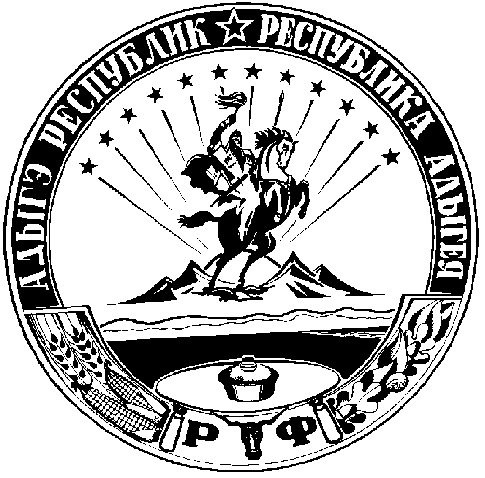 